Проект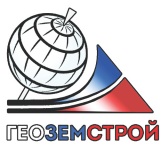 Общество с ограниченной ответственностью«ГЕОЗЕМСТРОЙ «394087, г. Воронеж, ул. Ушинского, д. 4 аТел: (473)224-71-90, факс (473) 234-04-29E-mail: mail@geozemstroy.vrn.ruВНЕСЕНИЕ ИЗМЕНЕНИЙ В ГЕНЕРАЛЬНЫЙ ПЛАН МУНИЦИПАЛЬНОГО ОБРАЗОВАНИЯ«МИРНОВСКОЕ СЕЛЬСКОЕ ПОСЕЛЕНИЕ»ЧЕРДАКЛИНСКОГО РАЙОНА УЛЬЯНОВСКОЙ ОБЛАСТИМатериалы по обоснованию внесения изменений 2019 годОбщество с ограниченной ответственностью«ГЕОЗЕМСТРОЙ «394087, г. Воронеж, ул. Ушинского, д. 4 аТел: (473)224-71-90, факс (473) 234-04-29E-mail: mail@geozemstroy.vrn.ruЗаказчик: Администрация муниципального образования «Мирновское сельское поселение» Чердаклинского района Ульяновской областиДоговор от 01.11.2019 № 3Инв. №_______Экз._______ВНЕСЕНИЕ ИЗМЕНЕНИЙ В ГЕНЕРАЛЬНЫЙ ПЛАН МУНИЦИПАЛЬНОГО ОБРАЗОВАНИЯ«МИРНОВСКОЕ СЕЛЬСКОЕ ПОСЕЛЕНИЕ»ЧЕРДАКЛИНСКОГО РАЙОНА УЛЬЯНОВСКОЙ ОБЛАСТИМатериалы по обоснованию внесения изменений Директор ООО «ГЕОЗЕМСТРОЙ»						Прилепин В. А.Начальник отдела градостроительстваи архитектуры									Поздоровкина Н. В.Архитектор									Сарапкина А. Ю.2019 годСостав авторского коллективаПеречень графических и текстовых материалов генерального планаМО «Мирновское сельское поселение»ОглавлениеВведениеПроект по внесению изменений в генеральный план муниципального образования «Мирновское сельское поселение» Чердаклинского района Ульяновской области выполнен ООО «ГЕОЗЕМСТРОЙ» на основе договора от 01.11.2019 № 3 с Администрацией муниципального образования «Мирновское сельское поселение» Чердаклинского района Ульяновской области.Ранее генеральный план МО «Мирновское сельское поселение» был утвержден решением Совета депутатов муниципального образования «Мирновское сельское поселение» Чердаклинского района Ульяновской области от 26.12.2012 № 38 «Об утверждении генерального плана муниципального образования «Мирновское сельское поселение» с изменениями, утвержденными приказом Министерства строительства и архитектуры Ульяновской области от 14 ноября 2019 года № 184-пр.Обоснование внесения измененийПроект внесения изменений в действующий Генеральный план муниципального образования «Мирновское сельское поселение» Чердаклинского района Ульяновской области выполнен на основании постановления администрации муниципального образования «Мирновское сельское поселение» Чердаклинского района Ульяновской области от 10.09.2019 № 185 «О подготовке проекта внесения изменений в генеральный план муниципального образования «Мирновское сельское поселение» Чердаклинского района Ульяновской области.Цель данного проекта является актуализация карт с учетом фактического использования земельных участков.Основные задачи внесения изменений в генеральный план:Изменение назначения территории – земельный участок с кадастровым номером 73:21:000000:1659 привести в соответствие с видом разрешенного использования, функциональная зона производственных предприятий.Подготовка внесения изменений в Генеральный план муниципального образования «Мирновское сельское поселение» Чердаклинского района Ульяновской области произведена в соответствии с требованиями следующих нормативных и правовых документов:«Градостроительный кодекс Российской Федерации» от 29.12.2004 № 190-ФЗ;«Земельный кодекс Российской Федерации» от 25.10.2001 № 136-ФЗ;«Лесной кодекс Российской Федерации» от 04.12.2006 № 200-ФЗ;«Водный кодекс Российской Федерации» от 03.06.2006 № 74-ФЗ;«Воздушный кодекс Российской Федерации» от 19.03.1997 № 60-ФЗ;Федеральный закон от 06.10.2003 № 131-ФЗ «Об общих принципах организации местного самоуправления в Российской Федерации»;Федеральный закон от 14.03.1995 № 33-ФЗ «Об особо охраняемых природных территориях»;Федеральный закон от 25.06.2002 № 73-ФЗ «Об объектах культурного наследия (памятниках истории и культуры) народов Российской Федерации»;Федеральный закон от 30.03.1999 № 52-ФЗ «О санитарно-эпидемиологическом благополучии населения»;Федеральный закон от 10.01.2002 № 7-ФЗ «Об охране окружающей среды»;Федеральный закон от 24.07:2007 № 221-ФЗ «О кадастровой деятельности»;Федеральный закон от 13.07.2015 № 218-ФЗ «О государственной регистрации недвижимости»;Федеральный Закон «Об особых экономических зонах в Российской Федерации» 22.07.2005 г. №116-ФЗ;Постановление Правительства Российской Федерации от 01.12.2017 № 1460 «Об утверждении правил установления приаэродромной территории, правил выделения на приаэродромной территории подзон и правил разрешения разногласий, возникающих между высшими исполнительными органами государственной власти субъектов российской федерации и уполномоченными правительством российской федерации федеральными органами исполнительной власти при согласовании проекта решения об установлении приаэродромной территории»;Приказ Минрегиона РФ от 26.05.2011 № 244 «Об утверждении Методических рекомендаций по разработке проектов генеральных планов поселений и городских округов»;Приказ Минэкономразвития России от 09.01.2018 № 10 «Об утверждении Требований к описанию и отображению в документах территориального планирования объектов федерального значения, объектов регионального значения, объектов местного значения и о признании утратившим силу приказа Минэкономразвития России от 07.12.2016 № 793»;Приказ Минэкономразвития России от 01.09.2014 № 540 «Об утверждении классификатора видов разрешенного использования земельных участков»;Постановление Госстроя РФ от 29.10.2002 № 150 «Об утверждении Инструкции о порядке разработки, согласования, экспертизы и утверждения градостроительной документации»;СП 42.13330.2011 «Свод правил. Градостроительство. Планировка и застройка городских и сельских поселений»;СП 42.13330.2016 «Свод правил. Градостроительство. Планировка и застройка городских и сельских поселений»;СанПиН 2.2.1/2.1.1.1200-03 «Санитарно-защитные зоны и санитарная классификация предприятий, сооружений и иных объектов»;Закон Ульяновской области «Градостроительный Устав Ульяновской области» от 30.06.2008 № 118-30;Приказ Департамента архитектуры от 04.09.2015 № 14-од «Об утверждении региональных нормативов градостроительного проектирования Ульяновской области»;Решение совета депутатов муниципального образования "Мирновское сельское поселение" Чердаклинского района Ульяновской области от 25.11.2009 г. № 18 «Об утверждении местных нормативов градостроительного проектирования муниципального образования «Мирновское сельское поселение» Чердаклинский района Ульяновской области;Генеральный план МО «Мирновское сельское поселение», утвержденный решением Совета депутатов муниципального образования «Мирновское сельское поселение» Чердаклинского района Ульяновской области от 26.12.2012 № 38;Правила землепользования и застройки МО «Мирновское сельское поселение», утвержденные решением Совета депутатов муниципального образования «Мирновское сельское поселение» Чердаклинского района Ульяновской области от 14.06.2013 № 23.Внесение измененийНастоящим проектом внесены изменения в графическую часть:корректировка производственной зоны по границе земельного участка с кадастровым номером 73:21:000000:1659.В связи с вышеизложенным в графическую часть проекта внесены соответствующие изменения, которые в данном проекте представлены в чертежах: Приложение №1;Приложение №3;Схема инженерно-транспортной инфраструктуры.Заключительные положенияВ Генеральный план муниципального образования «Мирновское сельское поселение» Чердаклинского района Ульяновской области внесены изменения в части изменения функционального зонирования с учетом фактического использования земельного участка с кадастровым номерам 73:21:000000:1659.ДолжностьФамилия, инициалыДиректор ООО «ГЕОЗЕМСТРОЙ»Прилепин В. А. Юрист-консультЖужукин В. В. Начальник отдела градостроительства и архитектурыПоздоровкина Н. В. АрхитекторГолозубова Е. А.АрхитекторСарапкина А. Ю.Инженер-проектировщикСотникова Е. В. Инженер-проектировщикКарауш В. Е.Инженер-проектировщикПономарева О. А.Номер томаОбозна-чениеНаименованиеГрифТекстовая частьТекстовая частьТекстовая частьТекстовая частьIПЗМатериалы по обоснованию внесения измененийн/сГрафическая частьГрафическая частьГрафическая частьГрафическая часть-1.1Приложение №1н/с-1.2Приложение №3н/с1.3Схема инженерно-транспортной инфраструктурын/с